eingereicht von	
geboren am	 in 	zum Erlangen des Hochschulgrades
Tag der Einreichung	 Betreuer		[
Bitte hier die originale Aufgabenstellung einfügen.SelbstständigkeitserklärungHiermit erkläre ich, dass die von mir am heutigen Tage der Prüfungskommission der Fachrichtung Geowissenschaften eingereichte Abschlussarbeit zum Thema„“vollkommen selbstständig und nur unter Benutzung der in der Arbeit angegebenen Quellen und Hilfsmittel angefertigt wurde. Wörtlich oder sinngemäß übernommene Zitate wurden als solche kenntlich gemacht.Dresden, den 			UnterschriftAbstraktBitte den Inhalt der Abschlussarbeit in ca. 300 Worten zusammenfassen.  AbstractPlease provided also an English translation of your abstract.InhaltAbstrakt	7Abstract	7Inhalt	1Abbildungen	2Tabellen	3Formeln	41	Hauptkapitel	51.1	Erstes Unterkapitel	51.1.1	Erster Abschnitt	51.1.2	Zweiter Abschnitt	51.1.2.1	Ein Unterabschnitt	52	Ein weiteres Hauptkapitel	5Referenzen	7AbbildungenAbbildung 1: Detail aus Sektion 60 der Elbstromkarte von W.G. Lohrmann.	5TabellenTabelle 3: Beispieltabelle	6FormelnFormel 1	6HauptkapitelErstes UnterkapitelErster AbschnittZweiter AbschnittEin UnterabschnittEin weiteres HauptkapitelDie Forschung des Instituts ist in die Profillinie Geoinformationswesen der Fachrichtung Geowissenschaften integriert und widmet sich in diesem Rahmen der kartographischen Theorienbildung, Methodenentwicklung und Modellierung.Der Studiengang Kartographie ist innerhalb der deutschen Hochschullandschaft ein Unikat. Nur am Ausbildungsstandort Dresden ist ein Kartographiestudium mit Universitäts-abschluss als Vollstudium möglich. Somit kommt dem Studiengang, auch international, eine besondere Bedeutung zu.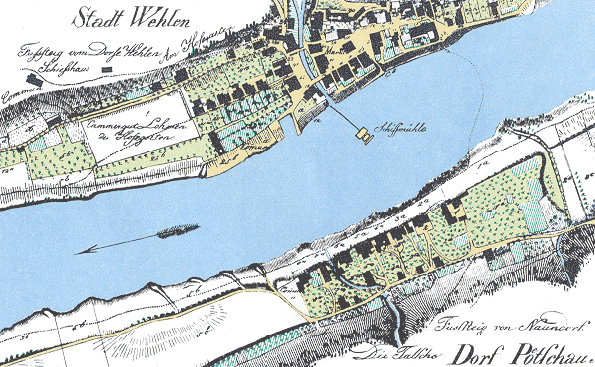 Abbildung 1: Detail aus Sektion 60 der Elbstromkarte von W.G. Lohrmann.Tabelle 3: BeispieltabelleFormel 1ReferenzenJanFebTemperatur in °C35Niederschlag in mm10080